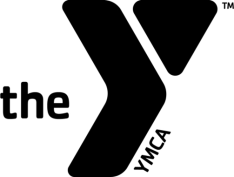 Geneva Family YMCA2020 Lacrosse Equipment/Uniform Distribution FormJersey Number: _______________________(Coaches use only)    Shorts/Skirt Size:_______________________          Player Name:______________________________________________________________________________Parent Name: _____________________________________________________________________________Please Circle:		Girls 		Boys 		 	Level:		K-2		3-4		5-6	Primary Contact:	Cell	  Home	        Work		Cell Phone # :______________________________Home Phone #: ____________________________		Work Phone # :____________________________Email : ___________________________________________________________________________________Boys/Girls Lacrosse EquipmentPlease indicate which equipment is being released:Helmet__________		Elbow Pads____________		Gloves___________Chest Protector__________		Rib Pads____________EQUIPMENT/UNIFORM CONTRACTI agree to leave a security deposit check in the amount of $100, for the use of above indicated lacrosse equipment/uniform, made payable to the Geneva YMCA.   I understand the above equipment/uniform is the property of the Geneva Family YMCA.  I agree to return the above indicated equipment/uniform in the same condition it was released to me upon checkout and agree to pay for replacement due to loss of damage beyond repair that may occur while it is assigned to me.  I understand the return date for the equipment/uniform is JULY 1, 2020.  If the uniform is not returned by the date of JULY 1, 2020, the $100 security deposit will NOT be returned to me and will be deposited into the account of the Geneva Family YMCA on July 2, 2020.  I have read, understand, and agree to abide by the above mentioned equipment/uniform contract.SIGNATURE OF PARENT/GUARDIAN________________________________________	DATE _____________